Arizona Desert Thunder TournamentSaturday and Sunday March 6th and 7th, 2010	Welcome to the Arizona Desert Thunder Tournament and thank you so much for your participation in our tournament! In this pack are gym directions, pool play schedules, brackets schedules, official NCVF rules, and lineup sheets.(we will have additional lineup sheets on Saturday)  We will be having coaches meetings on Saturday at 8:30am and Sunday 9:30am to reiterate and clarify any tournament information.  If you have any questions, feel free to call our tournament director, Brendan Kerr at (408)-410-0852.Good luck this weekend!Sincerely,Arizona Women’s Club VolleyballAlex Bulisache, Presidentalexdb@email.arizona.edu520.275.2982Mikaela Knutson, Treasurermknutson@email.arizona.edu520.449.0500Pool PlaySaturday pools will begin at 9:00am and be played in the MAC gym at the Arizona Student Rec Center.  Please arrive at the gym by 8:30am for check in and a coaches’ meeting.  Warm-up for the first matches of the day will be 5 minutes for each team then 5 minutes shared thereafter.  The first match should start by 9:00am sharp.  Matches are best 2 out of 3 (3rd game to 15) with no caps.  Please be on time for both your games and refereeing duties.   The pools are as follows:Note: The first round of bracket play will begin at 4pm on SaturdayBracket Play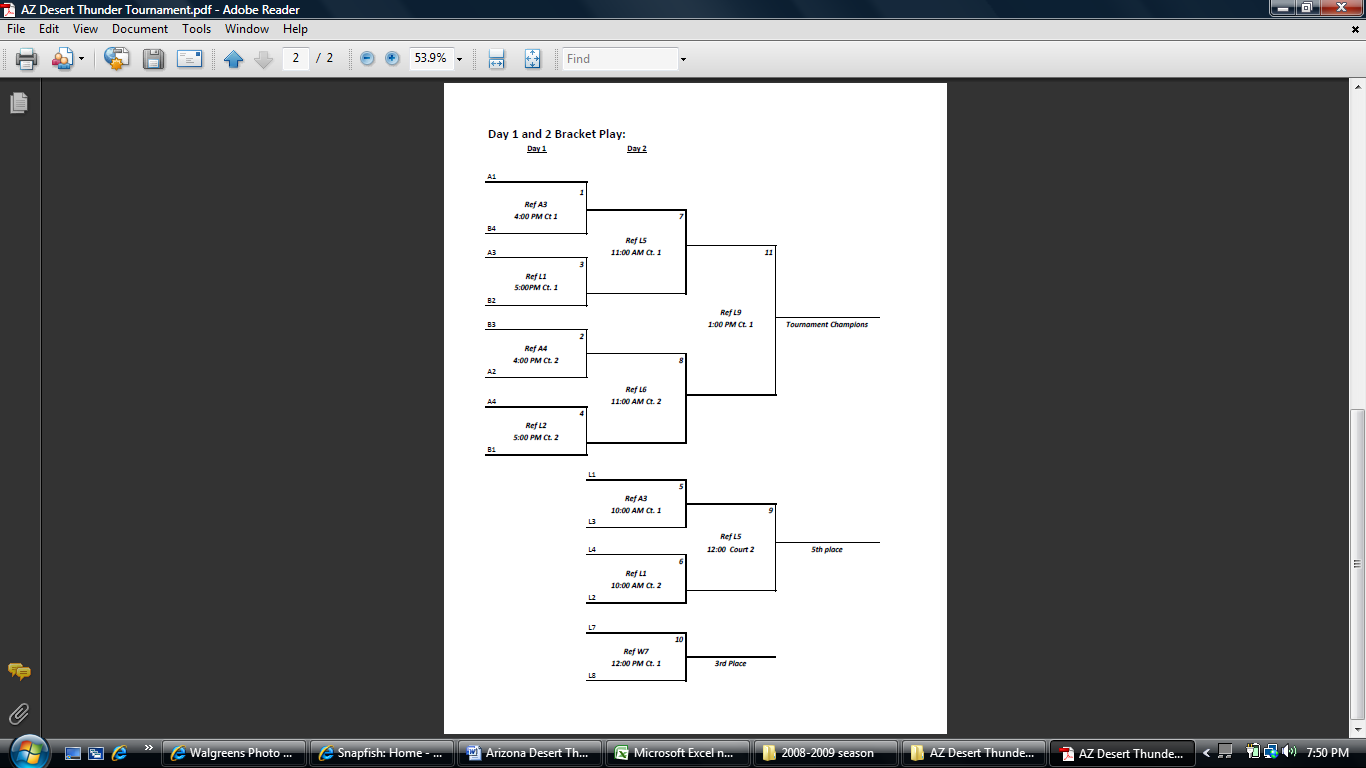 Directions 1400 E. 6th St. Tucson, Arizona 85721Arizona Student Recreation Center, MAC GymFrom East of Campus:  Take Speedway Rd. West, turn left on Campbell Ave.  Take Campbell Ave. south to 6th Street.  Turn Right on 6th Street.  Head west on 6th street, turn left at Pedestrian Crossing light immediately after the Circle K.  Park in the lot on the right, which is just east of the Student Rec Center. The entrance to the Rec Center is on the Northwest side of the building at 6th street and Highland.  From West of Campus: Take Speedway Rd. East, turn right on Euclid Ave. Take Euclid South to 6th Street. Turn left on 6th Street.  Head East on 6th Street, turn right at Pedestrian Crossing light immediately after the Circle K (you will have just passed the Rec Center on your right).  Park in the lot on the right, which is just east of the Student Rec Center. The entrance to the Rec Center is on the Northwest side of the building at 6th street and Highland.  Once inside the rec center: Please tell the front desk that you are here for the AZ Desert Thunder Tournament.  Turn left after going through registration and follow the corridor to the very end of the hall.  Turn right when you reach the weight room and through the glass doors.  You will pass sand courts on your left and the gym will be ahead.Food and DrinksDrinks are allowed in the gyms.  Food must be kept outside; however, there are several areas outside the gym to set up food.  We ask that you please keep your areas clean and preferably only drink water and sports drinks in the gym.  There is a market with food right across the street from the Rec center and we have mainstream food places in the middle of campus at the Student Union.  Food is also available off-campus at reasonable distance, and you can ask any one of the ladies on our team how to get there. Pre-game Warm upTo reiterate, on Saturday, the MAC will open at 8am to allow the first teams to start warming up for the 9am game.  Warm-up for both days will be 5 minutes for each team for the first matches of the day and 5 minutes shared thereafter.  On Sunday, the Gym will open at 9am to allow the first teams to start warming up for the 10am game.AZ Desert Thunder Tournament will follow the NCVF Rules of Play. See below for significant rule changes.  Significant Rule Changes The 2009-2010 season is the first year that the following significant rule changes or procedural changes will be implemented: New Centerline Rule found in Rule 11.2 New Net Touch Rule found in Rule 11.3 & 11.4 There are many additional editorial and narrative explanation changes that under USAV 20.1 are the team’s responsibility to review. 11.2          Penetration Under the Net  (DCR 11.2) 11.2.1    It is permitted to penetrate into the opponents’ space under the net, provided that this does not interfere with the opponents’ play. 11.2.1.1    To touch the opponent’s court with a foot (feet) is permitted, provided that some part of the penetrating foot (feet) remains either in contact with or directly above the center line. 11.2.2    Penetration into the opponent’s court, beyond the center line: 11.2.2.2    To touch the opponent’s court with any  part of the body above the feet is permitted provided that it does not interfere  with the opponent’s play. 11.2.3    A player may enter the opponent’s court after the ball goes out of play. 11.2.4    Players may penetrate into the opponent’s free zone, provided that they do not interfere with the opponents’ play. 11.3          Contact with the Net (DCR 11.3) 11.3.1    Contact with the net by a player is not a fault, unless it interferes with the play. 11.3.2    Players may touch the post, ropes, or any other object  outside the antennae, including the net itself, provided that it does not interfere with play. 11.3.3    When the ball is driven into the net and causes it to touch an opponent, no fault is committed. 11.4          Players' Faults at the Net  (DCR 11.3) 11.4.1    A player touches the ball or an opponent in the opponents’ space before or during the opponents’ attack hit. 11.4.2    A player interferes with the opponent’s play while  penetrating into the opponent’s space under the net. 11.4.3    A player’s foot (feet) penetrates completely into the opponent’s court. 11.4.4    A player interferes with the opponent’s play by  (amongst others): ·          touching the top band of the net or the top 80 cm  (2’ 7.49”) of the antenna during his/her action of playing the ball, or ·          taking support from the net simultaneously with  playing the ball, or ·          creating an advantage over the opponent, or ·          making actions which hinder an opponent’s  legitimate attempt to play the ball. Pool A: Court 1Pool A: Court 1Pool A: Court 1Pool A: Court 1Pool A: Court 1Pool A: Court 1SeedTeamMatches WonMatches LostSets WonSets Lost1Arizona A2N. Colorado A3NAU4ASU BMatch 1:Match 2:Match 3Match 4Match 5Match 69:00 am10:00 am11:00pm12:00 pm1:00pm2:00 pm1 vs. 42 vs. 31 vs. 32 vs. 43 vs. 41 vs. 2Set 1:    -Set 1:    -Set 1:    -Set 1:    -Set 1:    -Set 1:    -Set 2:    -Set 2:    -Set 2:    -Set 2:    -Set 2:    -Set 2:    -Set 3:    -Set 3:    -Set 3:    -Set 3:    -Set 3:    -Set 3:    -3 refs       4  refs2 refs1 refs2 refs4 refsPool B: Court 2Pool B: Court 2Pool B: Court 2Pool B: Court 2Pool B: Court 2Pool B: Court 2SeedTeamMatches WonMatches LostSets WonSets Lost1ASU A2Arizona B3N. Colorado B4USAVMatch 1:Match 2:Match 3Match 4Match 5Match 69:00 am10:00 am11:00pm12:00 pm1:00pm2:00 pm1 vs. 42 vs. 31 vs. 32 vs. 43 vs. 41 vs. 2Set 1:    -Set 1:    -Set 1:    -Set 1:    -Set 1:    -Set 1:    -Set 2:    -Set 2:    -Set 2:    -Set 2:    -Set 2:    -Set 2:    -Set 3:    -Set 3:    -Set 3:    -Set 3:    -Set 3:    -Set 3:    -3 refs4 refs4 refs1 refs2 refs4 refsTiebreakers:Tiebreakers:1Games (W/L)2Matches (W/L)3Points